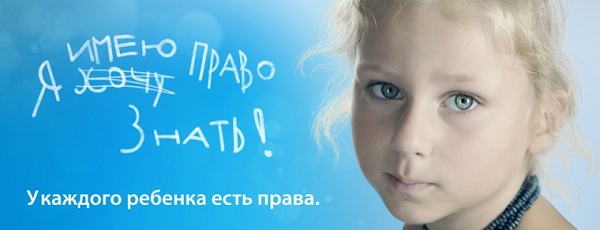 ЗАЩИТА ПРАВ РЕБЕНКА(памятка для родителей)
Ребенком признается лицо до достижения им  возраста  18 лет (совершеннолетия).Основные гарантии прав и законных интересов детей провозглашены в Конвенции ООН О правах ребенка, Конституции РФ, а также детализированы в других законодательных актах, таких как Семейный,  Трудовой, Гражданский, Уголовный и др. кодексы. Кроме того, права и защита прав детей, нуждающихся в социальной поддержке, закреплены в ФЗ О социальной защите инвалидов в Российской Федерации, О государственных пенсиях в РФ, Положении о порядке обеспечения пособиями по государственному социальному страхованию и других нормативно-правовых актах.Право   ребенка   жить   и   воспитываться   в   семье.Право жить и воспитываться в семье, предусмотренное п.2 ст.54 СК. В этой ситуации законодательство, как правило, охраняет семью, ограждая ее от незаконных посягательств извне и воздерживаясь от вмешательства в семейную жизнь. Однако в случае нарушения прав ребенка в семье приходится прибегать к методам более активного воздействия на семью, вплоть до ограничения или лишения родительских прав.
В отношении детей, лишившихся по каким-то причинам своей семьи и когда устройство ребенка в семью не представляется возможным, дети передаются на воспитание в детские учреждения ( ст.123 СК).Право   ребенка   на   заботу   со   стороны   родителей.Право на заботу со стороны родителей. Под заботой следует понимать все виды помощи ребенку. Родители тратят часть своего заработка (дохода) на питание, одежду, лечение, образование и все другие потребности ребенка, выполняя при этом свой родительский долг. Одновременно тем самым они обеспечивают право ребенка на получение содержания, которое относится к числу неотъемлемых прав каждого ребенка. Когда почему-либо это право родители (или один из них) не обеспечивают, средства на их содержание взыскиваются по суду (ст.80-83 СК). При невозможности получения ребенком содержания от своих родителей он имеет (при определенных условиях) право на алименты от других членов семьи: совершеннолетних братьев, сестер, бабушки, дедушки (ст.93, 94 СК). Злостное уклонение от уплаты алиментов на содержание ребенка является основанием для лишения родительских прав (ст.69 СК), а также для привлечения к уголовной ответственности по ст.157 УК.
В суммы, причитающиеся ребенку, составляющие материальную основу его существования, входят не только алименты, но и пенсия, различного рода пособия. В случае утраты кормильца ребенку причитается согласно ст.50 Закона РСФСР О государственных пенсиях в РСФСР (ВВС РСФСР, 1990, N 27, ст.352) пенсия по случаю утраты кормильца. Так называемая социальная пенсия выплачивается ребенку-инвалиду или ребенку по инвалидности (ст.113 того же Закона). В соответствии со ст.17 Федерального закона О государственных пособиях гражданам, имеющим детей (СЗ РФ, 1995, N 21, ст.1929) каждый ребенок имеет право на государственное пособие со стороны государства. Но он вправе получать от государства в определенных законом случаях и единовременную материальную помощь. Так, согласно ст.41Закона РСФСР О социальной защите граждан, подвергшихся воздействию радиации вследствие катастрофы на Чернобыльской АЭС (ВВС РСФСР, 1991, N 21, ст.699; ВВС РФ, 1992, N 32, ст.1861) детям, потерявшим кормильца вследствие Чернобыльской катастрофы, ежегодно выплачивается компенсация в установленном законом порядке в размере минимальной месячной оплаты труда. В соответствии со ст.4 Закона РФ О вынужденных переселенцах (ВВС РФ, 1993, N 12, ст.427) в редакции Федерального закона О внесении изменений и дополнений в Закон РФ О вынужденных переселенцах от 20 декабря 1995 г. (СЗ РФ, 1995, N 52, ст.5110) несовершеннолетние дети лиц, признанных вынужденными переселенцами, имеют право на получение единовременного денежного пособия. Входить в причитающиеся ребенку денежные суммы могут и другие регулярные и единовременные платежи от имени как государственных, муниципальных учреждений, организаций, так и различных благотворительных и иных фондов.
Суммы полученных алиментов, пенсий и пособий являются собственностью ребенка. Однако право распоряжаться ими в интересах ребенка принадлежит его родителям (заменяющим их лицам - усыновителям, опекунам, попечителям, приемным родителям). Они обязаны расходовать эти средства на содержание, воспитание и образование ребенка (п.2 ст.60 СК). Если родитель, выплачивающий алименты, считает, что они расходуются другим родителем не по назначению (особенно когда речь идет о суммах, превышающих текущие потребности ребенка), он вправе обратиться в суд с требованием о зачислении части алиментов (не более 50%) на счета, открытые на имя ребенка в банке.Право   ребенка   на   совместное   проживание со   своими родителями.Право на совместное проживание со своими родителями (за исключением случаев, когда это противоречит его интересам), в т.ч. и в том случае, когда родители и ребенок проживают на территории различных государств. В соответствии со ст.10 Конвенции ООН о правах ребенка государства-участники обязаны содействовать воссоединению разъединенных семей.
Место жительства ребенка при раздельном жительстве родителей определяется соглашением родителей. При отсутствии соглашения спор разрешается судом ( ст.65 СК).Право   ребенка   на   воспитание,   обеспечение  его   интересов   и всестороннее   развитие.Право ребенка на воспитание, обеспечение его интересов, всестороннее развитие предполагает предоставление каждому ребенку в семье возможности расти физически и духовно здоровым, способным к полноценной самостоятельной жизни. Уважение человеческого достоинства ребенка в семье - неотъемлемая часть его надлежащего воспитания. Провозглашая такое право, СК определяет одно из главных направлений семейного воспитания, формулирует принципиально важный критерий разрешения разного рода споров по воспитанию детей.
Условием полноценного воспитания детей является постоянный контакт с родителями, дедушкой, бабушкой, братьями, сестрами и другими родственниками.Право   ребенка   на   общение   с   обоими   родителями  и   другими   родственниками.Право на общение с обоими родителями и другими родственниками. Реализация этого права может осложняться разрывом семейной связи из-за расторжения брака или признания его недействительным, однако этот факт на права ребенка не влияет. Проблема общения с обоими родителями обычно возникает в случаях, когда несовершеннолетний проживает с лицами, их заменяющими (опекуном, попечителем, приемными родителями), либо постоянно находится в одном из государственных учреждений. Однако если общение с родителями таит в себе угрозу воспитанию ребенка, можно его запретить или отложить на время. Например, если родитель страдает хроническим алкоголизмом, наркоманией, тяжелым психическим заболеванием. 
Особую сложность вызывает   право  ребенка на общение со своими родителями в случае их проживания в другом государстве или в разных государствах. На этот счет действует п.2 ст.10 Конвенции ООН о правах ребенка следующего содержания: ребенок, родители которого проживают в различных государствах, имеет право поддерживать на регулярной основе, за исключением особых обстоятельств, личные отношения и прямые контакты с обоими родителями. С этой целью и в соответствии с обязательством государств - участников Конвенцииони уважают право ребенка и его родителей покинуть любую страну, включая свою собственную, и возвращаться в свою страну.
Право на общение ребенка с родителями, родственниками не перестает существовать и в случае более или менее продолжительной обособленности  несовершеннолетнего, вызванной его неправомерным поведением. Так, ст.26 ИТК разрешает краткосрочные и длительные свидания  осужденного (в том числе несовершеннолетнего) с родителями, усыновителями, родными братьями и сестрами, дедом, бабушкой.Пункт 62 Типового положения о специальном учебно-воспитательном учреждении для детей и подростков с девиантным   поведением, утвержденного постановлением Правительства РФ от 25 апреля 1995 г. N 420, не допускает ограничения или лишения воспитательных контактов воспитанника с родителями (лицами, их заменяющими). Как родители, так и эти лица имеют право посещать воспитанника без каких-либо ограничений. При этом им создаются условия для временного проживания (п.70 того же Положения). Что же касается самого воспитанника, то его право на переписку, телефонные переговоры и т.п. предусматривается п.56 указанного Положения. Администрация учебно-воспитательного учреждения для детей и подростков с девиантным поведением может отпустить воспитанника домой на каникулы.
Ребенок, находящийся в экстремальной ситуации (задержание, арест, заключение под стражу и т.д.), имеет также право на общение со своими родителями и другими родственниками. Экстремальной можно также рассматривать обстановку, когда ребенок тяжело болен и нуждается в госпитализации или не может находиться дома из-за инвалидности. У него также возникает потребность в общении с родителями, родственниками. Так, ВИЧ-инфицированный ребенок в возрасте до 15-ти лет имеет право на совместное пребывание с родителями, а также иными законными представителями в стационаре учреждения, оказывающего помощь несовершеннолетнему (Федеральный закон О предупреждении распространения в Российской Федерации заболевания, вызываемого вирусом иммунодефицита человека (ВИЧ-инфекции).
Приводимый в п.2 ст.55 СК перечень ситуаций, которые относятся к экстремальным, исчерпывающим не является. На практике могут возникнуть и другие. При их возникновении будет применяться п.2 ст.55 СК.Право   ребенка   на   свободное   выражение   своего   мнения.Право ребенка свободно выражать свое мнение. Закрепление этого права подчеркивает, что и в семье ребенок является личностью, с которой следует считаться, особенно при решении тех вопросов, которые непосредственно затрагивают его интересы (Статья 12Конвенции ООН о правах ребенка и статья 57 СК).
Закон не содержит указания на минимальный возраст, начиная с которого ребенок обладает этим правом. В Конвенции ООН о правах ребенка закреплено, что такое право предоставляется ребенку, способному сформулировать свои собственные взгляды. Следовательно, как только ребенок достигнет достаточной степени развития для того, чтобы это сделать, он вправе выражать свое мнение при решении в семье любого вопроса, затрагивающего его интересы, в частности, при выборе образовательного учреждения, формы обучения и т.п. С этого же времени он имеет право быть заслушанным в ходе любого судебного или административного разбирательства, непосредственно его касающегося, затрагивающего его интересы.
В зависимости от возраста ребенка его мнению придается различное правовое значение. Конвенция ООН о правах ребенка предписывает уделять внимание взглядам ребенка в соответствии с его возрастом и зрелостью. Согласно ст.57 СК учет мнения ребенка, достигшего десятилетнего возраста, обязателен. До этого возраста ребенок, способный выразить свои взгляды, тоже обязательно должен быть заслушан, но в силу его малолетства при несогласии с его мнением родители, опекуны и должностные лица не обязаны мотивировать свое несогласие. Однако это не значит, что указанные лица всегда обязаны согласиться с мнением ребенка, достигшего 10 лет. Ребенок и в этом возрасте еще не обладает достаточной зрелостью. Часто он, хотя и способен бывает сформулировать свое мнение, но не обладает еще способностью осознать свои собственные интересы (например, если имеет место стремление ребенка при определении судом его места жительства остаться жить с родителем-алкоголиком, наркоманом или с родителем, удовлетворяющим все его неразумные прихоти и т.п.).
Учет мнения ребенка предполагает, что оно, во-первых, будет заслушано, во-вторых, при несогласии с мнением ребенка лица, решающие вопросы, затрагивающие его интересы, обязаны обосновать, по каким причинам они сочли необходимым не следовать пожеланиям ребенка.
В целом ряде случаев закон придает воле ребенка, достигшего 10 лет, правовое значение, и определенные действия вообще не могут быть совершены, если ребенок возражает против этого. Речь идет об изменении имени и фамилии ребенка (ст.59 СК), восстановлении родителей в родительских правах (ст.72 СК), усыновлении ребенка (ст.132 СК), изменении имени, отчества и фамилии ребенка при усыновлении (ст.134СК), записи усыновителей в качестве родителей ребенка (ст.136 СК), изменении фамилии и имени ребенка при отмене усыновления (ст.143СК) и передаче ребенка на воспитание в приемную семью (ст.154 СК).Право   ребенка   на   имя.Право на имя ребенок имеет с  момента своего рождения. Согласно ст.19 ГК каждый гражданин имеет право на имя. Оно включает в себя имя, данное ребенку при рождении (собственное имя), отчество (родовое имя), фамилию, переходящую к потомкам. Это право реализуют родители (а при их отсутствии - заменяющие их лица) во время регистрации рождения ребенка в установленном законом порядке. Имя, отчество, фамилия ребенка индивидуализируют личность. Под своим именем ребенок выступает как воспитанник учебного заведения, как пациент медицинского учреждения и т.п. От имени ребенка родители (заменяющие их лица) выступают в защиту прав и законных интересов несовершеннолетнего. Дети в возрасте от 14 до 18 лет от своего имени заключают гражданско-правовые сделки в соответствии с требованиям ст.26 ГК. Ребенок имеет право на имя и как автор творческого произведения. Он может использовать или разрешить использовать созданное им произведение под своим подлинным именем либо под псевдонимом, либо без обозначения имени - анонимно (ст.15 Закона РФ Об авторском праве и смежных правах - ВВС РФ, 1993, N 32, ст.1242).
Если отцовство в отношении ребенка не было установлено, имя ребенку дается по указанию матери, отчество присваивается по имени лица, записанного по указанию матери в качестве отца (ст.51 СК), а фамилия - по фамилии матери.
По достижении четырнадцати  лет подросток, которому предстоит получить паспорт - основной документ, удостоверяющий личность гражданина, вправе сам просить об изменении своего имени и (или) фамилии на общих основаниях в соответствии с Законом СССР О порядке перемены гражданами СССР фамилий, имен и отчеств (ВВС СССР, 1991, N 29, ст.839). При перемене имени и (или) фамилии ребенка вносятся соответствующие изменения в актовую запись о его рождении, выдается новое свидетельство о рождении, соответствующая отметка производится в паспорте и он подлежит замене. Что касается изменения отчества, то оно допускается только при перемене имени отца.
Передача ребенка на опеку (попечительство), в приемную семью не является основанием для изменения его имени и (или) фамилии. Такие перемены возможны только после усыновления. Не подлежит изменению имя, отчество и фамилия ребенка и после лишения его родителей родительских прав или их ограничения.
Если женщина-мать не состоит в браке с отцом своего ребенка и отцовство в предусмотренном законом порядке не установлено, органы опеки и попечительства не вправе отказать ей в перемене фамилии несовершеннолетнего на ту, которую она носит. Отсюда следует, что ребенок может без усыновления приобрести фамилию отчима, если после вступления в брак мать стала носить его фамилию. Такой выход из положения в интересах ребенка и всех членов семьи. Когда же установление отцовства состоялось, после чего несовершеннолетний приобрел фамилию отца, ее изменение возможно в соответствии с требованиями п.2 ст.59 СК.
К десяти годам ребенок достигает определенной степени зрелости, и его согласие или несогласие имеет правовое значение. Никаких исключений п.4 ст.59 на этот счет не делает. Причем это правило касается всех предусмотренных СК случаев, когда возникает проблема изменения имени и (или) фамилии несовершеннолетнего старше десяти лет. Что касается детей в возрасте до десяти лет, то учет их мнения необязателен, но желателен, чтобы изменение имени и (или) фамилии не стало для них глубокой и незабываемой травмой.Право   ребенка   на   принадлежащее   ему   имущество. Право ребенка на принадлежащее ему имущество. Ребенок является  собственником принадлежащего ему имущества и приносимых им доходов. Его массу могут образовывать движимые и недвижимые вещи любой стоимости, ценные бумаги, паи, доли в капитале, вклады, внесенные в кредитные учреждения или иные коммерческие организации, дивиденды по вкладам и др. Это имущество может быть приобретено на средства ребенка либо получено им в дар, по наследству. Принадлежит несовершеннолетнему также получаемая им стипендия, его заработок (доход) от результатов интеллектуальной и предпринимательской деятельности.
Ребенок может стать собственником дома, квартиры, комнаты (их части) в результате приватизации. Имущественные права ребенка в таких случаях защищаются с помощью Федерального закона РФ О приватизации жилищного фонда в Российской Федерации (СЗ РФ, 1994, N 16, ст.1864), где сказано, что приватизируемые жилые помещения передаются в собственность не только совершеннолетних, но и несовершеннолетних членов семьи в возрасте от 15 до 18 лет. Жилые помещения, в которых проживают исключительно несовершеннолетние в возрасте до 15 лет, передаются им в собственность по заявлению родителей (лиц, их заменяющих) с предварительного разрешения органов опеки и попечительства либо по инициативе этих органов. Жилые помещения, в которых проживают исключительно несовершеннолетние в возрасте от 15 до 18 лет, передаются им в собственность по их заявлению с согласия родителей (лиц, их заменяющих) и органов опеки и попечительства.
Поскольку ГК (ст.26) связывает наступление частичной дееспособности ребенка с достижением 14 лет, соответственно меняются возрастные критерии в Законе « О приватизации жилищного фонда в Российской Федерации».
В случае помещения несовершеннолетнего в воспитательное или иное учреждение его администрация и родители (лица, их заменяющие) обязаны в течение 6-ти месяцев со дня помещения ребенка в указанное учреждение оформить договор передачи жилого помещения в его собственность и принять меры по распоряжению этим жилым помещением в интересах ребенка. Средства от сделок с приватизированными жилыми помещениями, в которых проживают (проживали) исключительно несовершеннолетние, зачисляются родителями (лицами, их заменяющими) на личный счет ребенка в местном отделении банка. Эти возможности ребенка зависят от его возраста и определяются статьями 26 и 28 ГК. 
Ребенок в возрасте от 14 до 18 лет вправе самостоятельно, без согласия родителей, усыновителей, попечителя распоряжаться своим заработком, стипендией и иными доходами; осуществлять право автора произведения науки, литературы или искусства, изобретения или иного охраняемого законом результата своей интеллектуальной деятельности; в соответствии с законом вносить вклады в кредитные учреждения и распоряжаться ими; совершать мелкие бытовые сделки. Все другие гражданско-правовые сделки, связанные с реализацией имущественных прав ребенка, он совершает с письменного согласия своих законных представителей (родителей, усыновителя, попечителя). Причем эти сделки будут действительны и в том случае, если родители (лица, их заменяющие) впоследствии одобрят их в письменном виде. Из этого общего правила есть исключение: суд при наличии достаточных данных по просьбе родителей (лиц, их заменяющих) или органов опеки и попечительства может либо ограничить, либо лишить ребенка в возрасте от 14 до 18 лет права самостоятельно распоряжаться своим заработком, стипендией и иным доходом. Причиной тому может послужить, в частности, использование причитающихся ребенку сумм на приобретение спиртных напитков, наркотиков. При ограничении этого права несовершеннолетний распоряжается своими доходами только с согласия родителей (лиц, их заменяющих), а при лишении права в интересах несовершеннолетнего распоряжаются его доходами родители (лица, их заменяющие).
Ребенок в возрасте от 14 до 18 лет самостоятельно несет имущественную ответственность по совершенным им сделкам.
Малолетние (несовершеннолетние, не достигшие 14 лет) в возрасте от 6 до 14 лет могут совершать: мелкие бытовые сделки, сделки, направленные на безвозмездное получение выгоды, а также сделки по распоряжению средствами, предоставленными им родителями (лицами, их заменяющими) или третьими лицами с согласия последних.
Малолетние в возрасте от 6 до 14 лет могут безвозмездно пользоваться предоставляемым им имуществом, принимать подарки. Они вправе также сами распоряжаться средствами, которые им выдают родители (лица, их заменяющие), а если эти средства им вручают другие члены семьи или вовсе посторонние лица, необходимо согласие на то родителей (лиц, их заменяющих). Подобного рода требования продиктованы главным образом соображениями педагогического порядка. Но в любом случае малолетний не может сам совершить сделку, если она требует нотариального удостоверения или государственной регистрации. Что касается детей в возрасте до 6 лет, то все сделки от их имени могут совершать только родители (лица, их заменяющие).
Родители, будучи естественными опекунами (попечителями) своего ребенка, при управлении имуществом ребенка обладают теми же правами и несут те же обязанности, которые предусмотрены гражданским законодательством для опекунов (попечителей) (ст.37 ГК). Эти требования полностью распространяются и на усыновителей ребенка, его приемных родителей. Отсюда следует, что причитающиеся ребенку доходы (кроме доходов, которыми несовершеннолетний вправе распоряжаться самостоятельно) расходуются родителями (усыновителями, приемными родителями) в интересах ребенка и с предварительного разрешения органов опеки и попечительства. Такое разрешение не требуется, если речь идет о текущих расходах, необходимых для содержания ребенка, приобретения ему одежды, его лечения, отдыха.
Дети и родители не имеют права собственности на имущество друг друга, однако, если они проживают совместно, они вправе владеть и пользоваться имуществом друг друга по взаимному согласию, строя свои отношения на доверии, сообразуя их со сложившимся в семье укладом. Никакого особого правового режима для собственности родителей и детей не существует. Если у родителей и детей возникает право общей собственности на какое-либо имущество, их отношения регулируются общими нормами гражданского законодательства (ст.244-255 ГК).